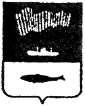 АДМИНИСТРАЦИЯ ГОРОДА МУРМАНСКАП О С Т А Н О В Л Е Н И Е____________             	     			             		                 № ____О внесении изменений в постановление администрации города Мурманска от 17.01.2018 № 49 «О внесении изменений в приложение к постановлению администрации города Мурманска от 10.06.2013 № 1437 «Об утверждении примерного положения об оплате труда работников муниципальных учреждений, подведомственных комитету по социальной политике, взаимодействию с общественными организациями и делам молодежи администрации города Мурманска» (в ред. постановлений от 29.10.2013 № 3027, от 04.02.2014 № 249, от 11.04.2014 № 1009, от 29.07.2014 № 2431, от 20.10.2014 № 3491, от 09.02.2015 № 326, от 30.03.2015 № 837, от 19.11.2015 № 3193, от 25.11.2016 № 3604, от 30.01.2017 № 193)»В соответствии с решением Совета депутатов города Мурманска от 30.10.2008 № 54-669 «Об оплате труда работников муниципальных казенных, бюджетных и автономных учреждений города Мурманска», постановлением администрации города Мурманска от 03.04.2013 № 690 «Об оплате труда работников муниципальных учреждений города Мурманска», постановлением администрации города Мурманска от 06.12.2017 № 3876 «О повышении заработной платы работникам муниципальных учреждений города Мурманска в 2018 году» постановляю:1. Внести изменение в постановление администрации города Мурманска от 17.01.2018 № 49 «О внесении изменений в приложение к постановлению администрации города Мурманска от 10.06.2013 № 1437 «Об утверждении Примерного положения об оплате труда работников муниципальных учреждений, подведомственных комитету по социальной политике, взаимодействию с общественными организациями и делам молодежи администрации города Мурманска» (в ред. постановлений от 29.10.2013               № 3027, от 04.02.2014 № 249, от 11.04.2014 № 1009, от 29.07.2014 № 2431, от 20.10.2014 № 3491, от 09.02.2015 № 326, от 30.03.2015 № 837, от 19.11.2015         № 3193, от 25.11.2016 № 3604, от 30.01.2017 № 193)», следующие изменения:1.1. В наименовании постановления слово «политике» заменить словом «поддержке».Отделу информационно-технического обеспечения и защиты информации администрации города Мурманска (Кузьмин А.Н.) организовать размещение настоящего постановления с приложением на официальном сайте администрации города Мурманска в сети Интернет.Редакции газеты «Вечерний Мурманск» (Хабаров В.А.) опубликовать настоящее постановление.Настоящее постановление вступает в силу со дня официального опубликования и распространяется на правоотношения, возникшие с 01.01.2018. Контроль за выполнением настоящего постановления возложить на заместителя главы администрации города Мурманска Левченко Л.М.Глава администрации города Мурманска                                                                                                                   А. И. Сысоев